DEMANDE DE SERVICES POUR LES ENFANTS D’ÂGE SCOLAIRE ET MOINS                                                                                          Date de la demande :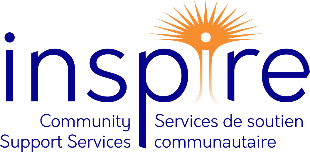 775 rue Campbell, Cornwall, Ontario K6H 7B7Tél. : (613) 937-3072      1-800-267-1724      Téléc. : (613) 937-4550      www.inspire-sdg.ca Page 2 de 6Page 3 de 6Est-ce que l’enfant acheminé reçoit présentement ou attend de recevoir d’autres services (garderie, école, thérapie, programme Bébés en santé, enfants en santé, organismes, etc.)?L’enfant acheminé a-t-il reçu d’autres types de services dans le passé?Orthophonie      Physiothérapie      Ergothérapie      Services psychologiquesDocumentation pertinente à obtenir pour déterminer l’admissibilité aux services :Évaluation formelle (orthophonie, ergothérapie, physiothérapie, services psychologiques)       Non       OuiSi la réponse est oui, veuillez indiquer le nom de l’organisme :__________________ Date :__________________________________________________________________________________Autres (dossiers médicaux)                                                                                                               Non       OuiSi la réponse est oui, veuillez indiquer le nom :______________________________ Date :_______________  __________________________________________________________________Y a-t-il eu des complications durant la grossesse ou l’accouchement?                               Non       Oui________________________________________________________________________________________________________________________________________________________________________________Accouchement prématuré                         Non       OuiFaible poids à la naissance                       Non       Oui______livres______oncesPage 4 de 6ENFANTS DE MOINS DE 18 MOIS(Veuillez indiquer au bas de la page toute préoccupation que vous pourriez avoir euesi l’enfant a plus de 18 mois et/ou répondre aux questions figurant ci-dessous.)Page 5 de 6ENFANTS DE PLUS DE 18 MOIS JUSQU’À L’ÂGE SCOLAIREPage 6 de 6h:\user\anne\new forms\demande de services pour les enfants dage scolaire et moins - jan 2020.docxRenseignements personnels (enfant acheminé)Renseignements personnels (enfant acheminé)Renseignements personnels (enfant acheminé)Renseignements personnels (enfant acheminé)Renseignements personnels (enfant acheminé)Renseignements personnels (enfant acheminé)Renseignements personnels (enfant acheminé)Renseignements personnels (enfant acheminé)Prénom :Prénom :Nom de famille :Nom de famille :Second prénom :Second prénom :Date de naissance : (mm/jj/aaaa)Date de naissance : (mm/jj/aaaa)Adresse (y compris l’adresse postale) :Adresse (y compris l’adresse postale) :Adresse (y compris l’adresse postale) :Adresse (y compris l’adresse postale) :Identité de genre :Identité de genre :Identité de genre :Diagnostic :Ville :Code postal :Code postal :# de téléphone (maison) :# de téléphone (maison) :Courriel/Autre # de téléphone (préciser) :Courriel/Autre # de téléphone (préciser) :Courriel/Autre # de téléphone (préciser) :IMPORTANT : Il faut deux documents comme preuve de la résidence de l’enfant avant que la demande puisse être traitée (les 2 plus récentes factures de services publics, permis de conduire, etc.).IMPORTANT : Il faut deux documents comme preuve de la résidence de l’enfant avant que la demande puisse être traitée (les 2 plus récentes factures de services publics, permis de conduire, etc.).IMPORTANT : Il faut deux documents comme preuve de la résidence de l’enfant avant que la demande puisse être traitée (les 2 plus récentes factures de services publics, permis de conduire, etc.).IMPORTANT : Il faut deux documents comme preuve de la résidence de l’enfant avant que la demande puisse être traitée (les 2 plus récentes factures de services publics, permis de conduire, etc.).IMPORTANT : Il faut deux documents comme preuve de la résidence de l’enfant avant que la demande puisse être traitée (les 2 plus récentes factures de services publics, permis de conduire, etc.).IMPORTANT : Il faut deux documents comme preuve de la résidence de l’enfant avant que la demande puisse être traitée (les 2 plus récentes factures de services publics, permis de conduire, etc.).IMPORTANT : Il faut deux documents comme preuve de la résidence de l’enfant avant que la demande puisse être traitée (les 2 plus récentes factures de services publics, permis de conduire, etc.).IMPORTANT : Il faut deux documents comme preuve de la résidence de l’enfant avant que la demande puisse être traitée (les 2 plus récentes factures de services publics, permis de conduire, etc.).Auteur de la demande (personne qui soumet la demande)Auteur de la demande (personne qui soumet la demande)Auteur de la demande (personne qui soumet la demande)Nom de l’auteur de la demande :Organisme ou lien de parenté :Organisme ou lien de parenté :Adresse au complet :Adresse au complet :# de téléphone :Motif de l’acheminement (nature du problème)Pourquoi acheminez-vous cette personne au Centre? Quelle est la nature exacte du problème?Programmes offerts par le CentreServices demandésServices pour enfants ayant une déficience intellectuelle (18 ans et moins)Développement des jeunes enfants (rentrée scolaire et moins)Évaluation du développement fonctionnel (rentrée scolaire et moins)   Gestion de cas (18 ans et moins)Services cliniques et services de soutienÉvaluation psychologique            CounsellingConsultation en comportementProgramme de relève familiale pour les enfants et adultes ayant des déficiences intellectuellesFoyer de relève familiale du CentreProgramme de relève familiale pour les enfants ayant des déficiences physiques (18 ans et moins)Fonds pour des services de relève à domicile(18 ans et moins)Services de relève à l’extérieur du domicile pour les enfants fragiles sur le plan médical ou dépendant de la technologie (18 ans et moins)Foyer de relève familiale du Centre (18 ans et moins)Fonds pour les loisirs (18 ans et moins)Services de relève indépendantsFonds pour des services de relève à domicileFonds pour des services de relève–Troubles du spectre autistique (18 ans et moins)Fonds pour des services de relève–Troubles du spectre autistique (18 ans et moins)I M P O R T A N TPour que nous puissions traiter votre demande en temps opportun, vous devez remplir le présent formulaire et nous le retourner dans un délai de deux mois, faute de quoi nous conclurons que nos services ne sont plus requis. Nous vous demandons d’y inclure toute documentation qui pourrait nous aider, notamment : évaluations psychologiques ou psycho-éducationnelles antérieures, évaluations psychiatriques, bulletins/relevés de notes, plans d’éducation individuels, rapports individuels d’un comité de placement et d’examen, dossiers médicaux et toute information pertinente concernant les besoins de la personne acheminée en matière de développement.Plus proche parent (parent, tuteur, etc.)Plus proche parent (parent, tuteur, etc.)Plus proche parent (parent, tuteur, etc.)Plus proche parent (parent, tuteur, etc.)Plus proche parent (parent, tuteur, etc.)Nom :Nom :Nom :Nom :Lien avec l’enfant :Adresse (y compris l’adresse postale) : Même adresse que celle de l’enfant                                                                                                        acheminéAdresse (y compris l’adresse postale) : Même adresse que celle de l’enfant                                                                                                        acheminéAdresse (y compris l’adresse postale) : Même adresse que celle de l’enfant                                                                                                        acheminéAdresse (y compris l’adresse postale) : Même adresse que celle de l’enfant                                                                                                        acheminéBiologique Par mariage  Par adoption   TuteurVille :Code postal :# de téléphone (maison) :Courriel/Autre # de téléphone (préciser) :Courriel/Autre # de téléphone (préciser) :Nom :Nom :Nom :Nom :Lien avec l’enfant :Adresse (y compris l’adresse postale) : Même adresse que celle de l’enfant          acheminéAdresse (y compris l’adresse postale) : Même adresse que celle de l’enfant          acheminéAdresse (y compris l’adresse postale) : Même adresse que celle de l’enfant          acheminéAdresse (y compris l’adresse postale) : Même adresse que celle de l’enfant          acheminéBiologique Par mariage  Par adoption   TuteurVille :Code postal :# de téléphone (maison) :Courriel/Autre # de téléphone (préciser) :Courriel/Autre # de téléphone (préciser) :Renseignements sur les parents de famille d’accueil (s’il y a lieu)Renseignements sur les parents de famille d’accueil (s’il y a lieu)Renseignements sur les parents de famille d’accueil (s’il y a lieu)Renseignements sur les parents de famille d’accueil (s’il y a lieu)Renseignements sur les parents de famille d’accueil (s’il y a lieu)Nom des parents de famille d’accueil :Nom des parents de famille d’accueil :Entente :  Temporaire Couronne Ordonnance de supervisionSurveillance  Besoins particuliersEntente :  Temporaire Couronne Ordonnance de supervisionSurveillance  Besoins particuliersDepuis quand?Adresse :  Même adresse que celle de l’enfant                                               acheminéAdresse :  Même adresse que celle de l’enfant                                               acheminé# de téléphone (m) :Courriel/Autre # de téléphone (préciser) :Courriel/Autre # de téléphone (préciser) :Ville :Code postal :Nom de la personne-ressource à la SAE  :Nom de la personne-ressource à la SAE  :Nom de la personne-ressource à la SAE  :Garde/Entente (s’il y a lieu)Qui a la garde de l’enfant acheminé?             Mère              Père              Garde partagée           Autre (nom) ______________________________ Organisme ou lien de parenté ____________________Droits de visite : Non     Oui                  Si la réponse est oui : Visite surveillée     Visite non surveilléeQui?___________________________________________ Quand?________________________________Antécédents de travail des parents Les parents ont-ils présentement un emploi?      Non      OuiSi la réponse est oui, veuillez indiquer le lieu de travail?Mère                                                                           PèreScolarité des parentsScolarité des parentsDate de naissance de la mère :_________________                                                                                  (mm/jj/aaaa)Niveau d’études        atteint :            Type de classes :Date de naissance du père :___________________                                                                              (mm/jj/aaaa)Niveau d’études       atteint :            Type de classes :Antécédents des frères et sœurs (s’il y a lieu)Antécédents des frères et sœurs (s’il y a lieu)Antécédents des frères et sœurs (s’il y a lieu)Antécédents des frères et sœurs (s’il y a lieu)Nom des frères et sœursDate de naissanceProblèmes/réalisationsLangueLangueDans quelle langue préférez-vous recevoir des services?               Français               AnglaisDans quelle langue préférez-vous recevoir des services?               Français               AnglaisQuelle est la langue parlée à la maison?                        Français seulement      Anglais seulement      Les deux      AutreQuelle est la langue parlée à la maison?                        Français seulement      Anglais seulement      Les deux      AutreMère                              Langue maternelle (français)Mère de famille d’accueil                         (anglais)Belle-mère                                                      (autre)Mère                              Langue seconde (français)Mère de famille d’accueil                         (anglais)Belle-mère                                                      (autre)Père                              Langue maternelle (français)Père de famille d’accueil                          (anglais)Beau-père                                                      (autre)Père                              Langue seconde (français)Père de famille d’accueil                          (anglais)Beau-père                                                      (autre)Enfant acheminé      Langue maternelle (français)                                                                   (anglais)                                                                        (autre)Enfant acheminé         Langue seconde (français)(anglais)                                                                        (autre)Préférence pour la correspondance et la documentation :               Français          AnglaisPréférence pour la correspondance et la documentation :               Français          AnglaisSERVICES PRÉSENTEMENT REÇUSSERVICES PRÉSENTEMENT REÇUSSERVICES PRÉSENTEMENT REÇUSLISTE D’ATTENTELISTE D’ATTENTEOrganismeNomServiceOrganismeServiceLangageLangageEst-ce que votre enfant peut émettre des gazouillements ou des roucoulements?Non  OuiQuels mots votre enfant peut-il dire? maman papa dodo bye-bye auto souliers jusNon  OuiEst-ce que votre enfant réagit quand on l’appelle par son nom?Non  OuiEst-ce que votre enfant peut suivre des consignes simples (range tes jouets, va chercher tes souliers)?Non  OuiMotricité globaleMotricité globaleEst-ce que votre enfant peut se tenir assis sans support?                        À quel âge?       Non  OuiEst-ce que votre enfant peut se tourner du ventre au dos et vice-versa? À quel âge?Non  OuiEst-ce que votre enfant peut se traîner à quatre pattes?                          À quel âge?                                                    Non  OuiEst-ce que votre enfant peut se tenir debout en s’appuyant sur les meubles?Non  OuiEst-ce que votre enfant peut se tenir debout seul?Non  OuiEst-ce que votre enfant peut marcher?Non  OuiMotricité fineMotricité fineEst-ce que votre enfant peut ramasser des petits objets?Non  OuiEst-ce que votre enfant peut désigner un objet du doigt lorsqu’il veut quelque chose?Non  OuiEst-ce que votre enfant peut tendre la main pour toucher un objet qu’il veut?Non  OuiEst-ce que votre enfant peut gribouiller?Non  OuiEst-ce que votre enfant peut mettre ses mains ensemble (taper, frapper deux objets l’un contre l’autre)?Non  OuiEst-ce que votre enfant peut remplir et vider un gros contenant?Non  OuiDéveloppement personnel et socialDéveloppement personnel et socialEst-ce que votre enfant peut sourire de façon spontanée?Non  OuiEst-ce que votre enfant peut jouer à « tape, tape »?Non  OuiEst-ce que votre enfant peut faire « bye-bye »?Non  OuiEst-ce que votre enfant peut boire d’une tasse?Non  OuiEst-ce que votre enfant peut utiliser une cuillère ou une fourchette?Non  OuiEst-ce que votre enfant peut se déshabiller?Non  OuiAutresAutresEst-ce que votre enfant peut suivre du regard un objet ou une personne?Non  OuiEst-ce que votre enfant peut imiter une activité simple (vous imiter lorsque vous brossez vos dents)?Non  OuiLangageLangageEst-ce que votre enfant peut parler clairement?Non OuiEst-ce que votre enfant peut combiner des mots? 1 mot 2 mots 3 mots phrases complètesNon OuiEst-ce que les gens peuvent comprendre ce que votre enfant dit?Non OuiEst-ce que votre enfant peut suivre deux consignes de suite (range tes jouets et vient souper)?Non OuiEst-ce que votre enfant peut s’asseoir et regarder une courte émission de télévision?Non OuiEst-ce que votre enfant peut écouter jusqu’à la fin une histoire qu’on lui lit?Non OuiEst-ce que votre enfant connaît les principales parties de son corps?Non OuiEst-ce que votre enfant peut réciter des comptines, des chansons?Non OuiCouleurs, nombres, lettres et formesCouleurs, nombres, lettres et formesEst-ce que votre enfant connaît les quatre couleurs de base?  bleu rouge jaune vert plusNon OuiEst-ce que votre enfant peut compter jusqu’à 10? Jusqu’à quel nombre peut-il- compter?Non OuiEst-ce que votre enfant connaît l’alphabet?Non OuiEst-ce que votre enfant connaît les trois principales formes?   carré    triangle    cercleNon OuiMotricité globaleMotricité globaleEst-ce que votre enfant peut monter et descendre l’escalier en alternant de pied?Non OuiEst-ce que votre enfant peut sauter par-dessus un petit objet (un petit jouet, une brosse à cheveux)?Non OuiEst-ce que votre enfant peut botter une balle?Non OuiEst-ce que votre enfant peut lancer une balle?Non OuiEst-ce que votre enfant peut attraper une balle?Non OuiMotricité fineMotricité fineEst-ce que votre enfant peut construire une tour?  2 cubes  4 cubes  6 cubes  8 cubesNon OuiEst-ce que votre enfant peut copier une           ligne horizontale          ligne verticale                      un cercle          un carré           ou          des formes simples?Non OuiEst-ce que votre enfant peut découper avec des ciseaux?Non OuiEst-ce que votre enfant peut faire un casse-tête en bois simple et encastré comportant quatre pièces et des chevilles?Non OuiDéveloppement personnel et socialDéveloppement personnel et socialEst-ce que votre enfant a appris à être propre durant le jour (uriner et aller à la selle)?Non OuiEst-ce que votre enfant a appris à être propre durant la nuit (uriner et aller à la selle)? Non OuiEst-ce que votre enfant peut aider dans la maison (ranger ses jouets, nettoyer)?Non OuiEst-ce que votre enfant peut brosser ses dents?Non OuiEst-ce que votre enfant peut laver et sécher ses mains?Non OuiEst-ce que votre enfant peut s’habiller?Non OuiEst-ce que votre enfant peut jouer à faire semblant (jouer à la maman, prendre le thé)?Non OuiProblèmes physiquesProblèmes physiquesExamen de l’ouïe      Non      OuiExamen de la vue      Non      OuiRésultatsRésultatsProfessionnels de la santé (médecin de famille, pédiatre, spécialiste, psychiatre, etc.)Professionnels de la santé (médecin de famille, pédiatre, spécialiste, psychiatre, etc.)Nom :Spécialité :Adresse :Numéro de téléphone :Nom :Spécialiste :Adresse :Numéro de téléphone :Nom :Spécialité :Adresse :Numéro de téléphone :Nom :Spécialité :Adresse :Numéro de téléphone :Médicaments (s’il y a lieu)Médicaments (s’il y a lieu)Médicaments (s’il y a lieu)Nom du médicamentPosologieRaisonQui a prescript le médicament?Qui a prescript le médicament?Qui a prescript le médicament?ConsentementConsentementConsentez-vous à recevoir des services?Non OuiEst-ce que vous nous donnez la permission d’informer l’auteur de la demande (s’il y a lieu) du statut de la demande?Non OuiEst-ce que vous consentez à ce que nous communiquions avec CHEO pour savoir si votre enfant y a été acheminé aux fins d’évaluation?Non OuiSignature du parent/tuteur :                                                                      Date :Signature du parent/tuteur :                                                                      Date :Commentaires(veuillez inclure toute préoccupation concernant le comportement, toute observationou toute autre information pertinente, etc.)